Информационное донесение по мероприятиям, проводимым по  факту пропажи ребенка в г.Когалым (по состоянию на 15:00 ч. 26.06.2017)С начала поисково-спасательных работ с 20.06.2017 по 25.06.2017 года:- спасателями КУ «Центроспас – Югория» обследовано дно реки Ингу-Ягун площадью 15900 м2;- группой аквалангистов из дайв-клуба «Лагуна» обследована водная акватория, площадью 5960 м2;- проведен осмотр береговой линии на лодках – 193 км;- обследовано эхо гидролокатором «Сонар»  – 2200 м2.26.06.2017 года  в 08:30  - начало водолазных работ спасателями  КУ «Центроспас – Югория»	 из г. Ханты - Мансийск - 3 спасателя, 2 ед. техники (из них 1 лодка), ответственный Неёлов Алексей Николаевич, т. 8(904)482-71-20, координаты поиска (Н 62о14/53.1// Е 0,74о 30/49.8//).- от МЧС - 12 человек,  5 ед. техники (из них 2 лодки), патруль береговой линии с обеих сторон в месте слияния рек Тромъ - Еган и Ингу - Ягун, ответственный Козин Михаил Андреевич,   8(950)512-54-26. На одну лодку установлен эхолот, поиски ведутся с применением нового оборудования.           - от ОМВД -  3 человека,  1 ед. техники, Андреев Роман Владимирович оперуполномоченный капитан полиции  (уголовный розыск), тел. 8(902)692-34-22.         - от Администрации города организована  оперативная группа КЧС, ответственный специалист-эксперт отдела по делам ГО и ЧС Администрации города Ларионов Сергей Александрович, 8(904)477-32-27, специалист-эксперт отдела по делам ГО и ЧС Администрации города Живоглядов Константин Иванович, 8(922)256-38-77 (2 человека, 1 ед. техники).  Штаб организован на лодочной станции (Н 62о15/03.2 Е 0,74о 30/20.9//).       - 3 человека (1 лодка) -  от ТПП «Когалымнефтегаз», ответственный Эргашев Мухутдин Тажибаевич, тел. 8(950)5060602  - осмотр береговой линии.       - 3 человека (1 лодка) - от  «ЛУКОЙЛ-АИК», ответственный Гуминский Андрей Сергеевич, тел. 8(950)513-38-82 - осмотр береговой линии.      - 5 человек  (3 лодки) - от ТПП «Повхнефтегаз», ответственный Гоник Сергей Петрович, тел. 8(950)513-44-44 - осмотр береговой линии.            - 4 волонтера (1 лодка) проводят визуальный  осмотр береговой линии с двух сторон реки, начало поиска от моста вниз по течению реки.     - 6 волонтеров  проводят визуальный пеший осмотр береговой линии с двух сторон реки, начало поиска от моста вниз по течению реки.-  Курсирует вертолет вдоль береговой линии до Тромъ-егана. Вертолёт МИ-2 предоставлен ООО «ЛУКОЙЛ-Западная Сибирь» (1 вертолет, 3 наблюдателя), осмотр проводился с 10:00 до 11:30 час. На 11:30 облет вертолетом завершен, положительных результатов не дал, ничего не обнаружено.Всего на поиски ребенка (по состоянию на 12:00)  привлечены 44 человека,  16 ед. техники (из них 9 плав. средств). Итого на 15:00:- 11:45 на место происшествия прибыл Сургутский спасательный отряд от Администрации г. Сургут в количестве 4 человек, из них 3 водолаза, и 1 техники. Ответственный Пунтусов Олег Алексеевич, т.8(904)-4723044. Место дислокации: лодочная станция. Проживание в палатках. Питание 3 – х разовое (предоставляет Администрация г. Когалым); - обследовано дно водолазами - 1200 м2; - обследовано на лодках по левой стороне реки - 50 км; - обследовано на лодках по правой стороне реки - 50 км; - визуально пеший осмотр береговой линии - 7 км; - обследовано эхолотом  – 280 м2.Результатов нет.Всего на поиски ребенка (по состоянию на 15:00)  привлечены 72 человека  23 ед. техники (из них 9 плав. средств). МКУ «ЕДДС г. Когалыма»                                                        Е.В. Оводкова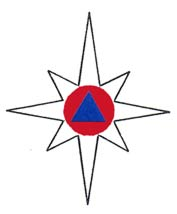 МУНИЦИПАЛЬНОЕ КАЗЁННОЕ УЧРЕЖДЕНИЕ«ЕДИНАЯ ДЕЖУРНО-ДИСПЕТЧЕРСКАЯ СЛУЖБА ГОРОДА КОГАЛЫМА»
 (МКУ «ЕДДС города Когалыма»)ул. Молодёжная 10/2,  г. Когалым, Ханты-Мансийский автономный  округ-Югра,  Тюменская область, 628486тел.(34667) 5-17-22,  5-13-42;  тел/факс (34667) 5-13-42 E-mail: edds112@bk.ru                                     ИНН  8608041012              №112 - Исх-б/н    от «26» июня  2017 г.
